Paul Robinson Golf “fore” Kids Classic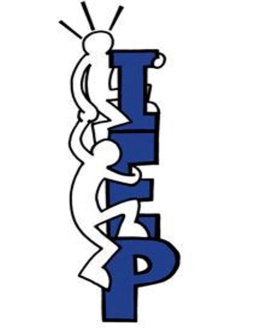 Honoring CARL DANZIGER, ESQ.Monday May 14, 2018Hollywood Golf Club-Deal, New JerseyAd Journal OpportunitiesKindly email ad in JPEG or PDF format to events@iepyouthservices.org by April 30, 2018.Dimensions: full page ad-8 ½“long by 5 ½” wide, half page ad 4 ½” long by 5 ½” wide_______Back Cover $350.00_______Inside Front Cover $300.00_______Inside Back Cover $300.00					_______Full Page $200.00_______Half Page $150.00_______Quarter Page $100.00_______Name Listing $75.00				Total $___________Name: __________________________________________________________________________Company:________________________________________________________________________Address:_________________________________________________________________________________________________________________________________________________________Email:___________________________________________________________________________Phone:__________________________________________________________________________Please make check payable to IEP Youth Services, Inc., and mail with form to:75 West Main Street, Freehold, New Jersey 07728-2114Or to pay with a credit card:Visit our website www.iepyouthservices.org on the Golf “fore” Kids Classic TabFor more information, Contact Dawn Lenz, Director of Operations, 732-431-2663 ext 180Or email:  events@iepyouthservices.orgHosted by:Debbie & Harry Heitner All Proceeds Benefit IEP Youth ServicesNJ Charitable Reg# CHO552800 – Fed ID# 22-2439656Visit us at www.iepyouthservices.orgTHANK YOU FOR PLACING YOUR AD!